           Brief Course Specification for Reading and Vocabulary Building -1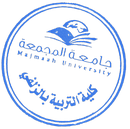 CollegeZulfi College of EducationZulfi College of EducationZulfi College of EducationDepartmentEnglish Language DepartmentEnglish Language DepartmentEnglish Language DepartmentCourse Name:Reading 1Course CodeENG 113- ONLINELevel1Credit Hours3 hrs.Course Objective 1. Helping students improve comprehension skills and build vocabulary1. Helping students improve comprehension skills and build vocabulary1. Helping students improve comprehension skills and build vocabularyCourse ContentUnit 1:  Animals Unit 1:  Animals Unit 1:  Animals Course ContentUnit 2:  How?   Why?Unit 2:  How?   Why?Unit 2:  How?   Why?Course ContentUnit 3:  Plants  Unit 3:  Plants  Unit 3:  Plants  Course ContentUnit 4:  Music Unit 4:  Music Unit 4:  Music Course ContentUnit 5:  Work and Leisure Unit 5:  Work and Leisure Unit 5:  Work and Leisure Course ContentUnit 6:   Interesting People of the WorldUnit 6:   Interesting People of the WorldUnit 6:   Interesting People of the WorldRequired Textbook1. Ackert, P,. Lee, L. (2005). Reading and vocabulary development: Cause and effect (4th edition). Boston: Heinle, Cengage Learning.1. Ackert, P,. Lee, L. (2005). Reading and vocabulary development: Cause and effect (4th edition). Boston: Heinle, Cengage Learning.1. Ackert, P,. Lee, L. (2005). Reading and vocabulary development: Cause and effect (4th edition). Boston: Heinle, Cengage Learning.Head of DepartmentDr. Abdulrahman AlqefariDean of CollegeDr. Nasser Alothman